Приложение  3: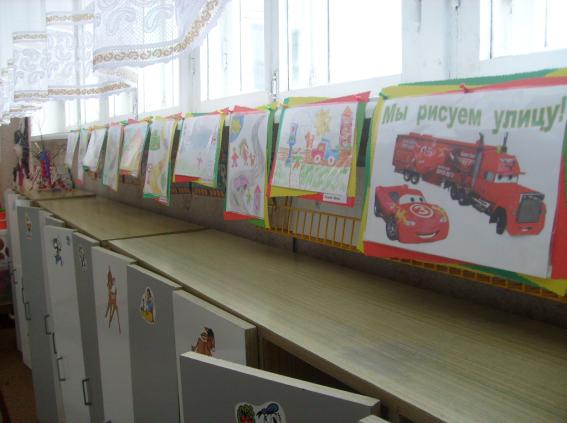 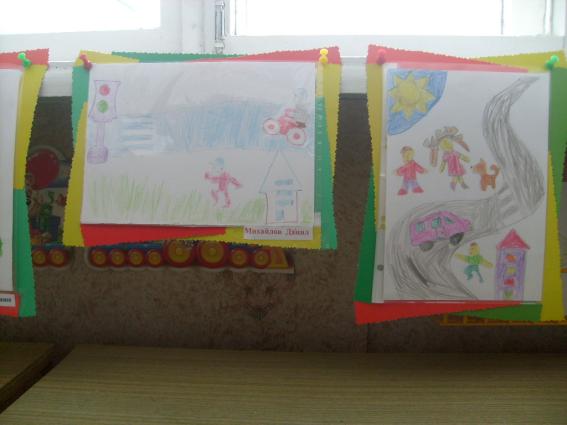 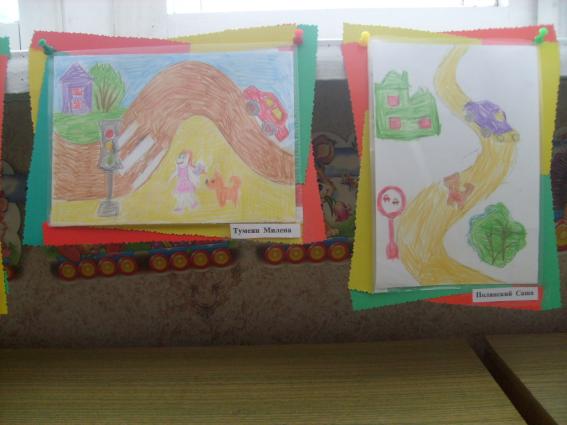 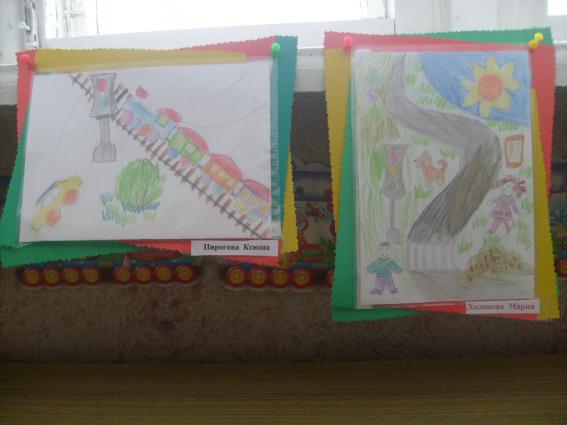 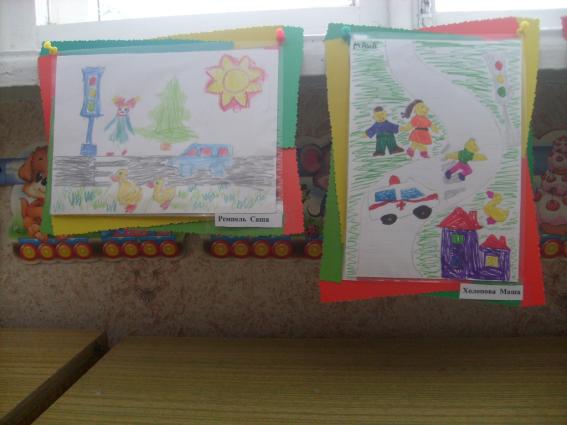 